ПРОЕКТР Е Ш Е Н И Ерп. Усть-Абаканот __________ 2021г.                                                               № _____О внесении изменений в приложение к решению Совета депутатов Усть-Абаканского района Республики Хакасия от 29.11.2018 № 62 «Об утверждении Положения «О порядке определения цены земельных участков, находящихся в собственности муниципального образования Усть-Абаканский район, при заключении договора купли-продажи земельных участков без проведения торгов»На основании ходатайства Главы Усть-Абаканского района, в соответствии с пунктом 2 статьи 39.4 Земельного кодекса Российской Федерации, статьей 23 Устава муниципального образования Усть-Абаканский район,Совет депутатов Усть-Абаканского района Республики ХакасияРЕШИЛ:1.Внести в приложение крешению Совета депутатов Усть-Абаканского района Республики Хакасия от 29.11.2018 № 62 «Об утверждении Положения «О порядке определения цены земельных участков, находящихся в собственности муниципального образования Усть-Абаканский район, при заключении договора купли-продажи земельных участков без проведения торгов» следующие изменения:1) в абзаце третьем пункта 3 слова «дачных и» исключить;2) абзацы второй и третий пункта 4 признать утратившим силу;3) пункт 5 изложить в следующей редакции:«5. До 31 декабря 2021 года цена земельных участков определяется в размере 35 процентов их кадастровой стоимости при заключении договоров купли-продажи земельных участков, на которых расположены здания, сооружения, с собственниками таких зданий, сооружений либо помещений в них общественно-делового, производственного или коммерческого назначения, в случаях, предусмотренных в статье 39.20 Земельного кодекса Российской Федерации, за исключением линейных объектов.».2. Направить настоящее решение Главе Усть-Абаканского района Е.В. Егоровой для подписания и официального опубликования.3. Решение вступает в силу со дня его официального опубликования.Председатель Совета депутатов			ГлаваУсть-Абаканского района               		Усть-Абаканского района___________В.М. Владимиров			___________ Е.В. ЕгороваПояснительная записка к проекту решения Совета депутатов Усть-Абаканского района Республики Хакасия «О внесении изменений в приложение к решению Совета депутатов Усть-Абаканского района Республики Хакасия от 29.11.2018 № 62 «Об утверждении Положения «О порядке определения цены земельных участков, находящихся в собственности муниципального образования Усть-Абаканский район, при заключении договора купли-продажи земельных участков без проведения торгов»Настоящий проект решения подготовлен с целью согласования Положения «О порядке определения цены земельных участков, находящихся в собственности муниципального образования Усть-Абаканский район, при заключении договора купли-продажи земельных участков без проведения торгов» (далее - Положение) с изменившимся федеральным и республиканским законодательством.Так, Федеральным законом от 29.07.2017 № 217-ФЗ «О ведении гражданами садоводства и огородничества для собственных нужд и о внесении изменений в отдельные законодательные акты Российской Федерации», вступившим в силу с 01.01.2019, исключено понятие дачных домов.Указанным Федеральным законом и Федеральным законом от 30.12.2020 № 494-ФЗ «О внесении изменений в Градостроительный кодекс Российской Федерации и отдельные законодательные акты Российской Федерации в целях обеспечения комплексного развития территорий» признаны утратившими силу подпункты 5 и 4пункта 2 статьи 39.3 Земельного кодекса Российской Федерации соответственно.Данные изменения требуют учета в пунктах 3 и 4 Положения.Кроме того, постановлением Правительства Республики Хакасия от 30.12.2020 № 782 «О внесении изменений в Порядок определения цены земельных участков, находящихся в государственной собственности Республики Хакасия, и земельных участков, государственная собственность на которые не разграничена, при заключении договора купли-продажи без проведения торгов, если иное не установлено федеральными законами, утвержденный постановлением Правительства Республики Хакасия от 19.08.2015 № 414» предусмотрено, что до 31 декабря 2021 года цена земельных участков, находящихся в государственной собственности Республики Хакасия, и земельных участков, государственная собственность на которые не разграничена, определяется в размере 35 процентов их кадастровой стоимости при заключении договоров купли-продажи земельных участков, на которых расположены здания, сооружения, с собственниками таких зданий, сооружений либо помещений в них общественно-делового, производственного или коммерческого назначения, в случаях, предусмотренных в статье 39.20 Земельного кодекса Российской Федерации, за исключением линейных объектов.Аналогичную выкупную стоимость предлагается ввести для земельных участков, находящихся в муниципальной собственности (изменения в пункт 5 Положения). Принятие проекта решения не потребует дополнительного финансирования из местного бюджета Усть-Абаканского района.И.о. руководителя Управления имущественных отношений администрации Усть-Абаканского района                                                К.Ю. Козлова 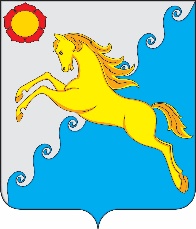 